Министерство образования и молодежной политикиСвердловской областигосударственное автономное профессиональное образовательное учреждение Свердловской области«Нижнетагильский строительный колледж»Методические указания по разработке презентационных материалов2021Организация-разработчик: ГАПОУ СО «Нижнетагильский строительный колледж»Разработчик: Тагиров А.Р., преподаватель ГАПОУ СО «Нижнетагильский строительный колледж» РАССМОТРЕНА				Предметно-цикловой комиссиейПротокол № ___от ____________Председатель ЦК				________________СОГЛАСОВАНОМетодическим советомПротокол № ___от ____________Пояснительная запискаТребования работодателей к современному специалисту, а также Федеральный государственный образовательный стандарт среднего профессионального образования ориентированы, прежде всего, на умение самостоятельной деятельности и творческий подход к специальности. Профессиональный рост специалиста зависит от умения проявить инициативу, решить нестандартную задачу, от способности к планированию и прогнозированию самостоятельных действий, а также умения презентовать (защищать) свои проекты.Методические указания по разработке презентационных материалов разработаны для обучающихся всех специальностей, реализующихся на базе ГАПОУ СО «НТСК».Методологическую основу самостоятельной работы обучающихся составляет компетентностный подход в образовании, на базе которого осуществляется формирование общих и профессиональных компетенций, самостоятельного труда специалиста и квалифицированного рабочего, необходимых как для самообразования, так и для дальнейшего повышения квалификации в системе непрерывного образования, развития профессиональной карьеры.Цель методического пособия – организация самостоятельной аудиторной и внеаудиторной работы обучающихся в рамках реализации программ среднего профессионального образования, а также при подготовке обучающихся к аудиторной защите проектов.В соответствии с ФГОС при формировании программы подготовки специалистов среднего звена образовательное учреждение обязано обеспечивать эффективную самостоятельную работу обучающихся в сочетании с совершенствованием управления ею со стороны преподавателей.Цель самостоятельной работы – содействие оптимальному усвоению обучающимися учебного материала, развитие их познавательной активности, готовности и потребности в самообразовании.Задачи самостоятельной работы:- углубление и систематизация знаний;- постановка и решение познавательных задач;- развитие аналитико-синтетических способностей умственной деятельности, умений работы с различной по объему и виду информацией, учебной и научной литературой;- практическое применение знаний, умений;- развитие навыков организации самостоятельного учебного труда и контроля за его эффективностью.При выполнении заданий самостоятельной работы обучающимся предстоит:- самостоятельная формулировка темы задания (при необходимости);- сбор и изучение информации;- анализ, систематизация и трансформация информации;- отображение информации в необходимой форме;- консультация у преподавателя;- коррекция поиска информации и плана действий (при необходимости);- оформление работы;- поиск способа подачи выполненного задания;- представление работы на оценку преподавателя или группы (при необходимости).Методические указания по разработке презентационных материаловПрезентация (защита) – это устное пояснение к проекту (работе), которое сопровождается наглядными материалами с использованием медиа-средств или без них (чертежи, графики, модель и т.п.). Наглядные материалы могут быть подготовлены заранее или отражаться (например, на доске) во время презентации (например, показать поведение графика из-за изменения того или иного параметра). Презентовать, означает, официально представить (по словарю Ожегова).Необходимо разделить понятия «создать презентацию» и «презентовать» (защищать). В данном методическом указании пойдет речь о структуре и базовых аспектах, как презентовать или защищать проект.Весь процесс презентации – это творческий процесс и к нему нужно подойти с «холодной головой», пересматривая и переосмысливая все, начиная от фона, заканчивая размером и расположением текста, тщательно выбираются рисунки, изображения и другие наглядные материалы, применяемые в презентации, в них не должно быть ничего лишнего, отвлекающего аудиторию (см. Приложение А). Примерный состав информации презентации (медиа-материал) проекта: - Титульный слайд (1 слайд)- Введение, Цель, Задача, Актуальность (1-2 слайда)- Основная часть (5-6 слайдов)- Заключение (1-2 слайда) - Благодарность за внимание (1 слайд)Из вышеуказанного состава информации в презентации видно, что она схожа с любой текстовой работой, будь то реферат, курсовой, отчет или дипломный проект, примерная структура одинакова.Основные принципы презентации проектов:- один слайд посвящен одной мысли. Более одной мысли смазывает восприятие информации;- кратко и точно передает смысл (тезисно). Если в презентации требуется перечислить, какие-то элементы проекта и охарактеризовать их, то удобнее всего перечислить на слайде, а охарактеризовать устно, так слайд не будет загроможден. Или необходимо написать определение на слайде, но оно большое по объему, необходимо сократить информацию, так, чтобы смысл был отражен, а устно озвучить полностью.- если мысль сложная – лучше разбить на несколько слайдов. При отражении на слайде сложной мысли, даже тезисно, можно столкнуться с проблемой – информации слишком много, поэтому ее лучше разделить на несколько слайдов;- «правило 30 на 70». Только 30% информации присутствует в презентации, остальные 70% озвучиваются защищающимся (это примерно, для гармоничного отображения);- укладываемся во временные рамки. Время защиты 5-10 минут. В зависимости от проекта время может различаться (уточнить у преподавателя);- читабельность текста на слайде. Шрифт, размер, цвет на том или ином фоне, а также на разных экранах (например, проекторе), будут выглядеть по-разному, поэтому перед презентацией нужно обязательно проверить на разных устройствах;- использовать не более 5-ти цветов в презентации. Большее количество цветов вызывает утомление и как результат негативную оценку;- изображения, графики, скриншоты и любой наглядный материал не должны содержать лишнюю информацию. Тщательно прорабатывать наглядную информацию, которая будет использоваться в презентации;- анимация объектов. Не частить с анимациями различных объектов (2-3 вида на всю презентацию). Появление объектов, имеющих один смысловой вес должно быть идентичным.- не читать информацию со слайда. Информация на слайде нужна слушателям, Вы можете поворачиваться, указывать на тот или иной пункт, но НЕ ЧИТАТЬ! Вся речь презентации должна быть подготовлена и выучена заранее;- внешний вид выступающего. Есть основные принципы дресс-кода и необходимо им соответствовать. В большинстве, презентации проходят аудиторно, значит и выступающий должен выглядеть соответствующе – стиль строгий или деловой. Если презентация подразумевает нахождение на рабочем месте, то внешний вид регламентируется правилами охраны труда;- объем презентации. Объем презентации нужно уточнять у преподавателя. Также важно, что все проекты отличаются по содержанию, объему и подаче материала оратором.Список использованных источниковSpark «11 подсказок для презентации PowerPoint: от пресной до интересной», Яндекс.Дзен, 2019 г. Режим доступа:https://zen.yandex.ru/media/spark/11-podskazok-dlia-prezentacii-powerpoint-ot-presnoi-do-interesnoi-5c41bee89ec36300acdd3436Екатерина Бочкарева «Учимся презентовать на примере Илона Маска», ООО «Русбейс», 2015 г. Режим доступа: https://rb.ru/howto/5-prostyh-tryukov/Елена Луконина «Как сделать классную презентацию, если вы не дизайнер», Портал индустрии событий и праздников EventNN.ru, 2018 г. Режим доступа: https://www.eventnn.ru/articles/item/3/5833/Создатель презентаций «Ошибки при создании презентации или почему некоторые презентации получаются провальными», Яндекс.Дзен, 2020 г. Режим доступа: https://zen.yandex.ru/media/presentation_creation/oshibki-pri-sozdanii-prezentacii-ili-pochemu-nekotorye-prezentacii-poluchaiutsia-provalnymi-5ec694b41514351604ae9d49TexTerra «Как сделать классную презентацию, если вы не дизайнер», Яндекс.Дзен, 2017 г. Режим доступа: https://zen.yandex.ru/media/texterra.ru/kak-sdelat-klassnuiu-prezentaciiu-esli-vy-ne-dizainer-592d65d28e557de2f707c430Приложение А. Примеры удачных и неудачных слайдов презентацииИнформация подается тезисно и наглядно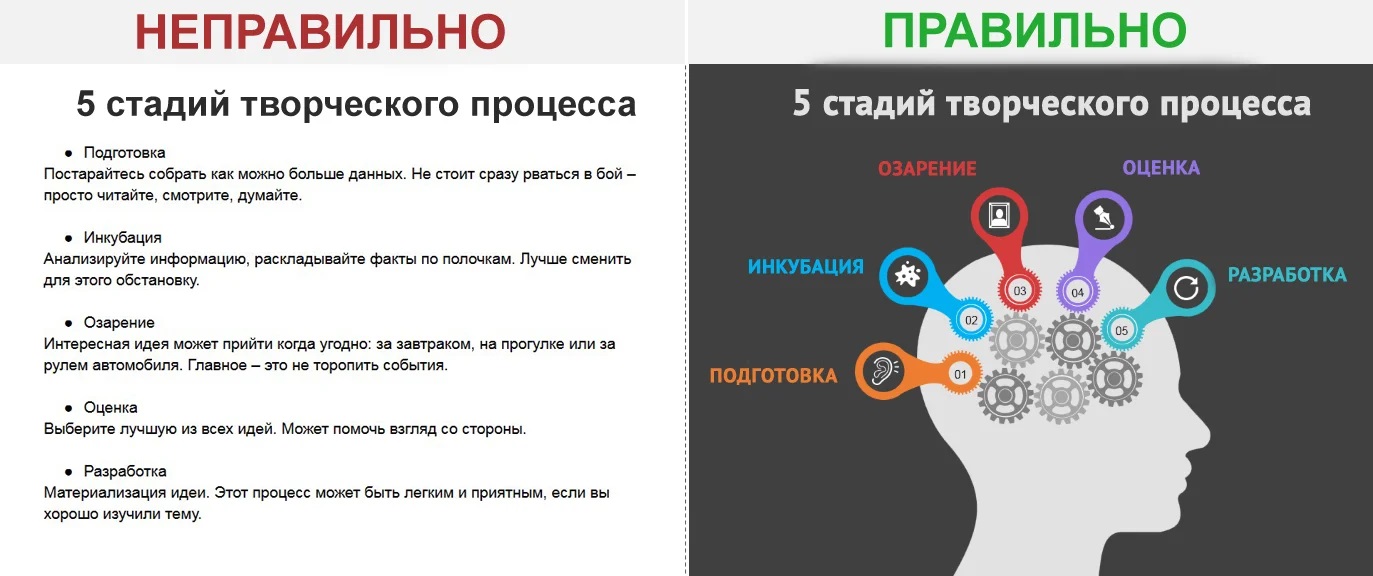 2. Количество цветов не больше 5ти, комфортно 2-3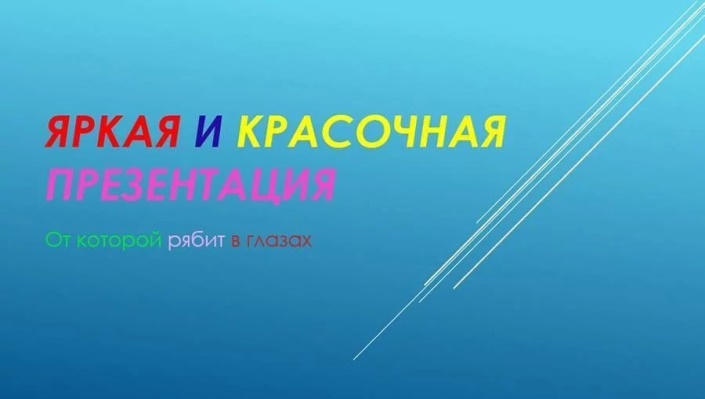 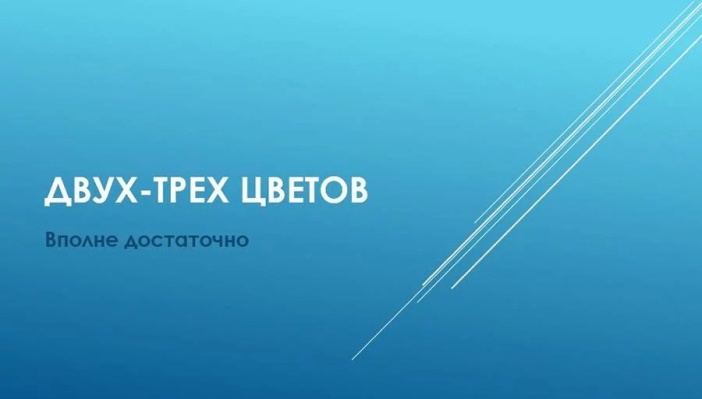 Учитывать сочетаемость фона и цвета текста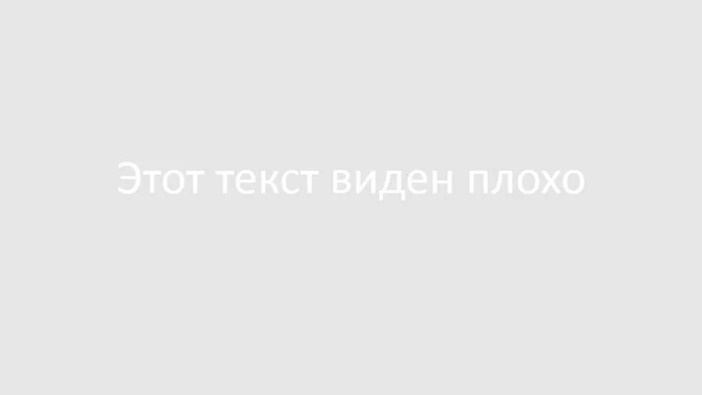 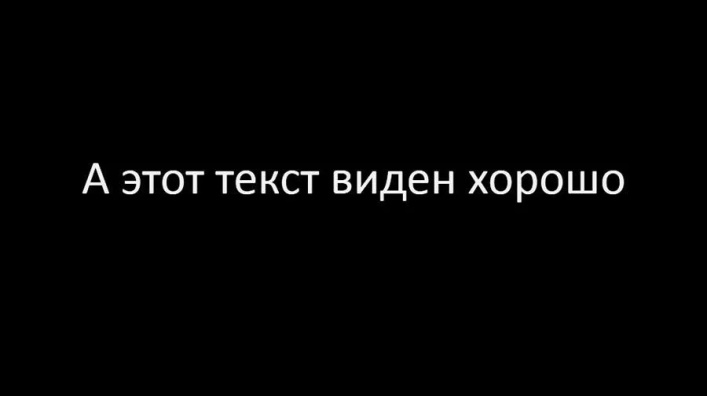 4. Использование теней и градиентов. Является устаревшим решением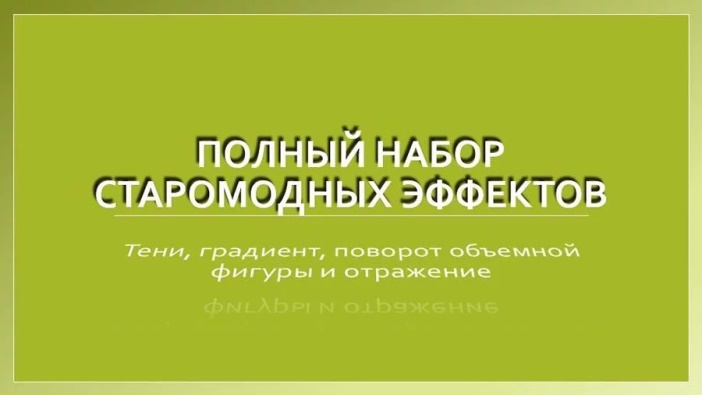 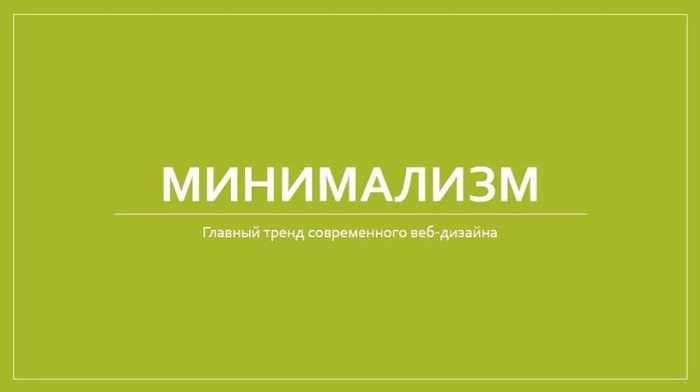 5. Использование шрифтов и их размеров в презентации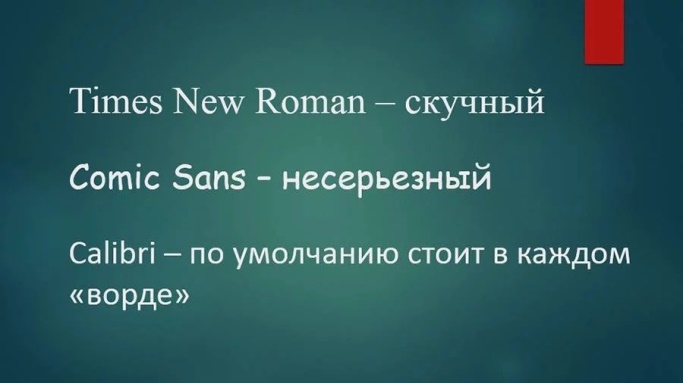 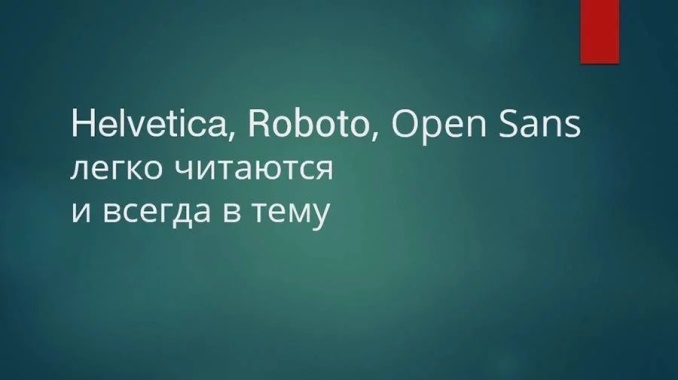 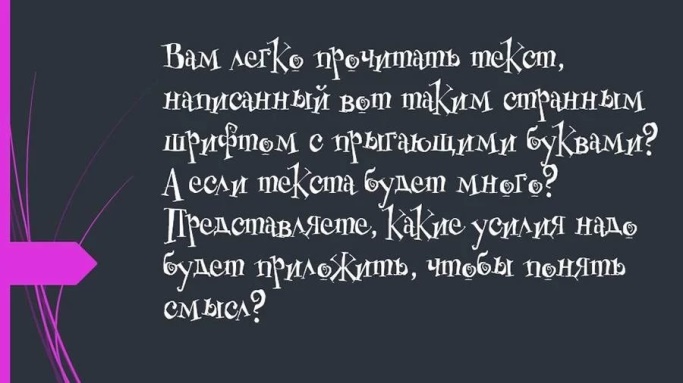 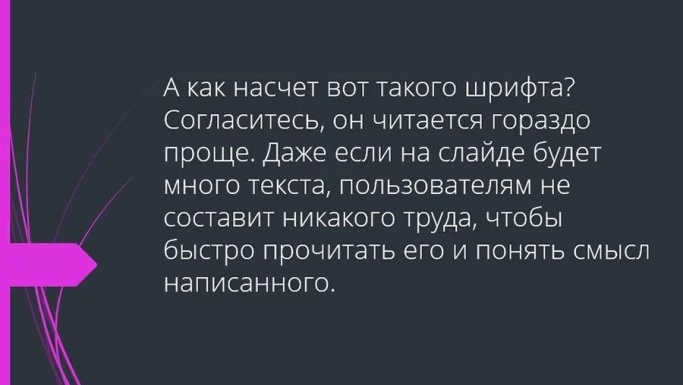 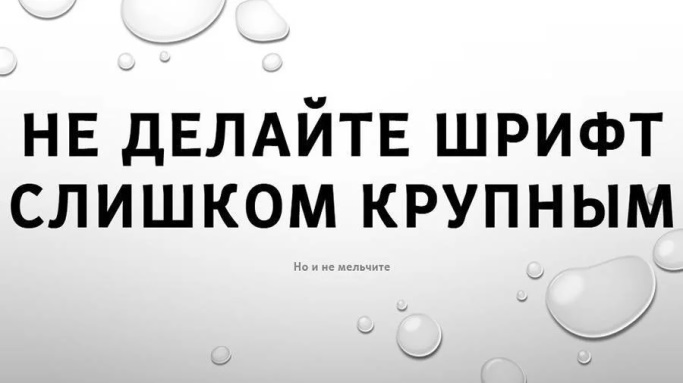 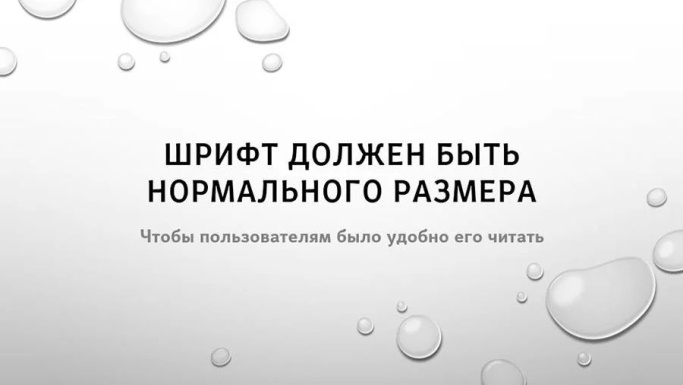 6. Расположение текста на слайде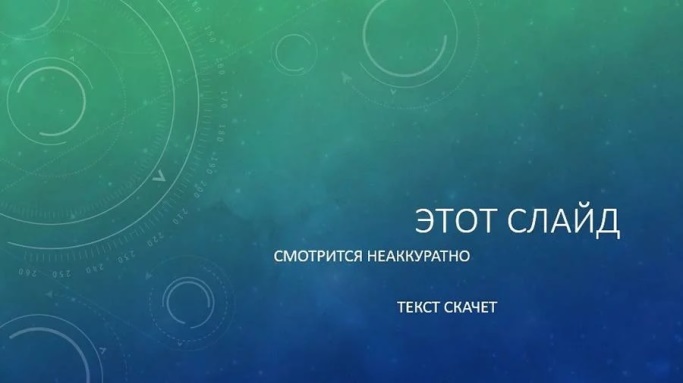 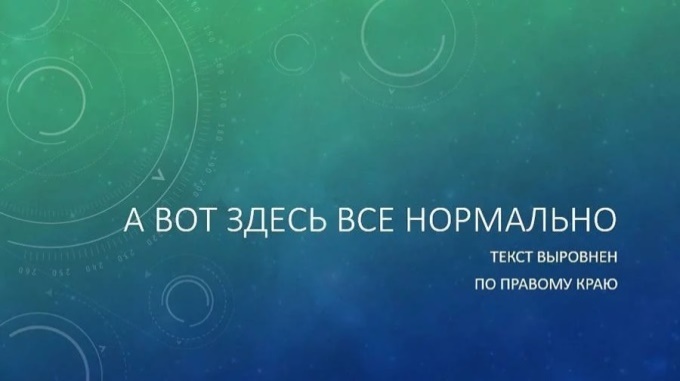 7. Минимум изображений на слайде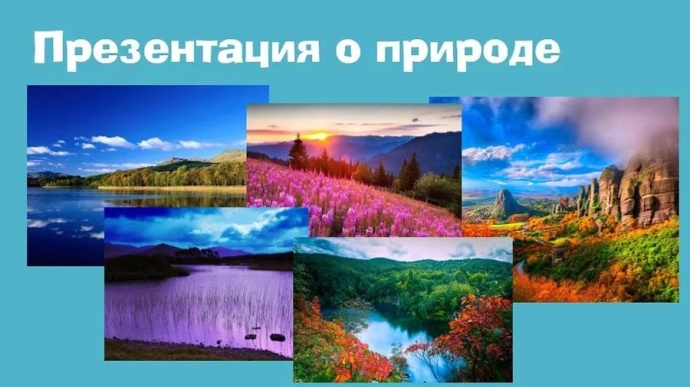 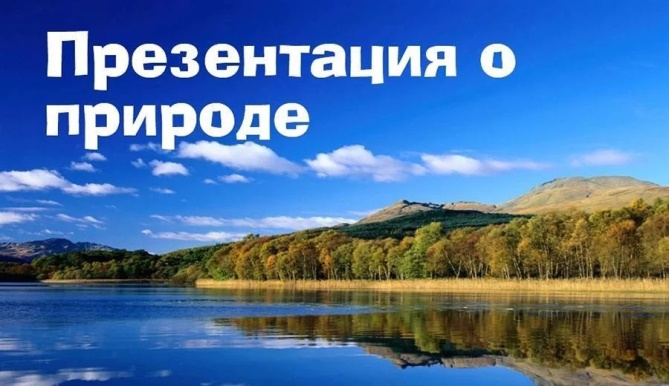 